Publicado en Barcelona el 17/04/2019 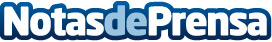 Clínica TecnoPeu y sus consejos para la carrera Mitja Desvern 2019Tecnopeu es uno de los colaboradores de la  Mitja Desvern y ofrece consejos prácticos para todos los participantes en esta media maratón o en cualquier competición de medio fondo y fondoDatos de contacto:e-deon.netComunicación · Diseño · Marketing931929647Nota de prensa publicada en: https://www.notasdeprensa.es/clinica-tecnopeu-y-sus-consejos-para-la Categorias: Cataluña Entretenimiento Medicina alternativa Otros deportes http://www.notasdeprensa.es